28. TÝDENNÍ PLÁN (10. 4. – 16. 4. 2023)  28. TÝDENNÍ PLÁN (10. 4. – 16. 4. 2023)  28. TÝDENNÍ PLÁN (10. 4. – 16. 4. 2023)  5.AProbírané učivo DÚ + opakováníČeský jazykOkruhy na opakovací test; slovesa, SL – popis osoby, LV – verš, rým, tvoření básničkyOkruhy na opakovací test; slovesa, SL – popis osoby, LV – verš, rým, tvoření básničkyAnglický jazykTOA: U3C Present Simple – questions, TimeKUP: U3C Present Simple – questions, TimeCHOV: U3C Present Simple – questions; opakování přítomného časuTOA: U3C Present Simple – questions, TimeKUP: U3C Present Simple – questions, TimeCHOV: U3C Present Simple – questions; opakování přítomného časuTOA: 14.4. test na koncovku –s a zápor v přítomném časeKUP: 14.4. test na zápor v přítomném časeCHOV: test na otázku v přítomném čase domluvíme v hodiněMatematikaPráce s daty, grafy, aritmetický průměrČtverec, obdélníkPráce s daty, grafy, aritmetický průměrČtverec, obdélníkČT - přines si geometrické pomůckyVlastivědaOd totalitní moci k demokracii; Česká republikaOd totalitní moci k demokracii; Česká republika12. 4. Opakování Od totalitní moci k demokraciiPřírodovědaKardiovaskulární systémKardiovaskulární systémDokončit model mozkuInformatika--Vv/PčŠkolní pozemekŠkolní pozemekRukavice, pracovní oděv.HvW. A. Mozart, zpěvW. A. Mozart, zpěvTVProsím, přineste si úbor vhodný do TV.Prostor pro učitele: 10. 4. - Velikonoční pondělí11. 4. - pedagogická rada za 3. čtvrtletí14. 4. - zkrácené vyučování, odchod na oběd 12:2017. 4. - Jeden svět na školách - 8:30 – 11:00, bude placeno ze Školní pokladny – 80 Kč na žáka, vyučování podle rozvrhu od 4. vyučovací hodiny. 18. 4. - třídní schůzkaProsím o kontrolu zůstatků ve Školní pokladně.Prostor pro učitele: 10. 4. - Velikonoční pondělí11. 4. - pedagogická rada za 3. čtvrtletí14. 4. - zkrácené vyučování, odchod na oběd 12:2017. 4. - Jeden svět na školách - 8:30 – 11:00, bude placeno ze Školní pokladny – 80 Kč na žáka, vyučování podle rozvrhu od 4. vyučovací hodiny. 18. 4. - třídní schůzkaProsím o kontrolu zůstatků ve Školní pokladně.Prostor pro učitele: 10. 4. - Velikonoční pondělí11. 4. - pedagogická rada za 3. čtvrtletí14. 4. - zkrácené vyučování, odchod na oběd 12:2017. 4. - Jeden svět na školách - 8:30 – 11:00, bude placeno ze Školní pokladny – 80 Kč na žáka, vyučování podle rozvrhu od 4. vyučovací hodiny. 18. 4. - třídní schůzkaProsím o kontrolu zůstatků ve Školní pokladně.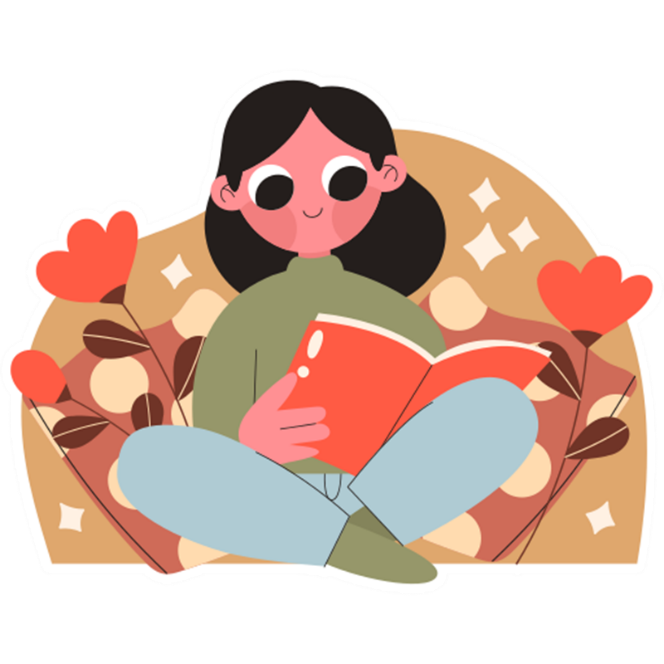 